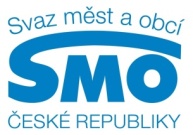 TISKOVÁ ZPRÁVAFinance. Téma celostátní konference pro starosty, která se koná už příští týdenPRAHA, 4. listopadu 2016 - Už jen týden zbývá do zahájení XIX. celostátní finanční konference. Do Prahy se na ni ve čtvrtek 10. a v pátek 11. listopadu 2016 sjedou starostové z celé České republiky. Účast na tradiční akci Svazu měst a obcí ČR mimo jiné přislíbili premiér Bohuslav Sobotka, 1. místopředseda vlády a ministr financí Andrej Babiš, ministryně pro místní rozvoj Karla Šlechtová, ministryně práce a sociálních věcí Michaela Marksová či ministryně školství, mládeže a tělovýchovy Kateřina Valachová. Dva dny tak budou ve znamení diskuse představitelů samospráv a státu k aktuálním tématům měst a obcí. Probrat se mají například daně, evropské i národní dotace, školství, elektronická evidence tržeb, nakládání s majetkem či administrativa územně-správních celků."Ať chceme nebo ne, často právě peníze hýbou světem. Týká se to samozřejmě i samospráv," říká předseda Svazu měst a obcí ČR a starosta Kyjova František Lukl a dodává: "Hosté 19. ročníku naší konference by se tak například měli dozvědět, kolik peněz by mělo v roce 2017 přijít do obecních kas, jaké bude navýšení prostředků obcím na výkon státní správy, s jakými financemi se dá počítat na veřejné opatrovnictví či na školství, jaký je předpokládaný vývoj inkasa daní do konce letošního roku a jakou predikci pro příští rok očekává Ministerstvo financí."Chybět nebudou ani informace o novém školském zákoně. Samozřejmou součástí CFK bude i diskuse a volitelná témata. První den odpoledne si účastníci akce budou moci vybrat ze dvou programových bloků. Buď se věnovat příjmům a výdajům obcí pro naplnění „nejen“ nových zákonných povinností, nebo zhlédnout prezentace o zkušenostech s čerpáním operačních programů. V pozdějším čase si pak bude možné zvolit téma "Hospodaření obcí" nebo "Daně, rozpočty a účetnictví".Prostor samozřejmě bude také pro neformální debatu, a to jak ve čtvrtek, tak v pátek. Nad vším by měl bdít moderátor České televize Jakub Železný, předsednictvo i kancelář Svazu měst a obcí ČR. "Výběrem témat na Celostátní finanční konferenci se snažíme reagovat na aktuální poptávku měst a obcí. V současné době sepředstavitelé samospráv často ptají například na elektronickou evidenci tržeb. Na akci ji má proto vysvětlit zástupce Generálního finančního ředitelství, které danou oblast metodicky usměrňuje," říká výkonný ředitel Svazu měst a obcí ČR Dan Jiránek a dodává: "Obcím se nelíbí hranice příjmů z drobné vedlejší činnosti ve výši 175 000 Kč, od které mají místní spolky vést EET. Částku chtějí samosprávy zvýšit nebo ji změnit za obrat, jinak se obávají, že spolky, jako jsou hasiči či myslivci, přestanou kvůli administrativě pořádat plesy, zábavy, akce pro děti či seniory."  Program XIX. CFK je dostupný na http://www.smocr.cz/cz/nase-akce/financni-konference/xix-cfk/default.aspx.  Akce se uskuteční v Clarion Congress Hotel Prague v pražských Vysočanech. Tam se konal i poslední ročník CFK loni v prosinci, kteréhose zúčastnily čtyři stovky lidí. Kromě primátorů, starostů a vrcholných představitelů státní správy, také ředitelé významných organizací ze soukromého sektoru i zákonodárci. Generálními partnery XIX. celostátní finanční konference jsou Česká spořitelna a skupina ČEZ. Hlavním partnerem společnost Elektrowin. Partnery pak Česká pošta, Českomoravská záruční a rozvojová banka, Empemont, ECO LED SOL, Veolia a Wolters Kluwer. Mediálními partnery jsou časopis Svazu Informační Servis (InS), deník Lidové noviny, Parlamentní listy a časopis Veřejná správa.XIX. celostátní finanční konference - 10. a 11. listopad 2016 - Clarion Congress Hotel Prague -http://www.smocr.cz/cz/nase-akce/financni-konference/xix-cfk/default.aspxPro další informace kontaktujte: Štěpánka Filipová, Svaz měst a obcí ČR, mediální zastoupení, mobil: 724 302 802, e-mail: filipova@smocr.czO Svazu měst a obcí České republiky:Svaz měst a obcí České republiky je celostátní, dobrovolnou, nepolitickou a nevládní organizací. Členy Svazu jsou obce a města. Svaz měst a obcí ČR je partnerem pro vládní i parlamentní politickou reprezentaci. Podílí se na přípravě a tvorbě návrhů legislativních i nelegislativních opatření v oblastech týkajících se kompetencí obcí a to jak na národní, tak evropské úrovni. Činnost Svazu je založena především na aktivitě starostů, primátorů a členů zastupitelstev obcí a měst, kteří se nad rámec svých povinností věnují i obecným problémům samosprávy. Svaz sdružuje více než 2 600 měst a obcí a svými členy tak čítá více než 8 milionů obyvatel České republiky. Více na www.smocr.cza na facebooku.